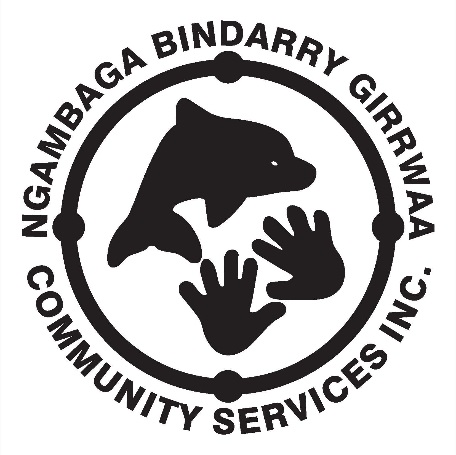 I would like thank all the NBGCS Members who attended the meeting for their input and participation. The annual Client’s Easter lunch was held at Valla on Thursday 1st April; all who attended appeared to enjoy themselves and had a fun day. There are a couple of activity housekeeping items that are being introduced to make things easier for Clients and help my staff run a smoother operation:When activities are held in the Bowraville activity room and food is being prepared for smoko and lunch my staff will prepare plates for those clients who require extra assistance before preparing the food for all other clients. I feel that this is necessary to allow my staff time to prepare and deliver the smoko and lunch without any client missing out.It has also became necessary to limit access to the kitchen area to NBGCS staff only (this includes Directors when conducting Corporation business).It has also came to my attention that there is some misunderstanding regarding the purchase of lunch during outings and how much NBGCS will pay for lunch. Generally NBGCS has not placed a ‘cap’ on how much lunch can cost during an outing however it has been assumed that clients will not be overly extravagant and will order lunches within a reasonable cost bracket. However due to the recent incidences where lunch expenses were over the budgeted activity amount, I feel it is necessary for me to explain how NBGCS staff budget for lunches:Clients are contacted to see how many going on the outing and therefore how much money will be required to purchase lunches;The staff complete a request for the amount of money required, this request is then budgeted and approved by the CEO;Clients attend the venue and order lunch;NBGCS staff pays for the lunches using the NBGCS card.This process usually works smoothly however during a couple of recent outings unregistered clients have attended. The increased number of clients has caused lunch to cost more than the amount approved to staff. In these circumstances it was necessary for the staff to place a limit on how much lunch would cost however if clients wanted to purchase a more expensive lunch then they were required to pay the extra costs themselves. To overcome this happening in the future only clients who have notified staff (registered to attend the activity) of their attendance will be covered for lunch by NBGCS. Clients who have not registered but wish to attend on the day will be required to cover their own costs for the activity; this includes lunch and any other costs involved in the activity. If a client is covering their own costs or wanting a more expensive lunch than what has been catered for than that client will need to make the payment themselves; staff will not make payment for the client from the NBGCS card.I respectfully request that If you change your mind about attending an outing (either wanting to go or deciding not to go) please ring NBGCS and let staff know before the activity commences. This will avoid any disagreement in the future. Enjoy life and have a great day.Gary Butler Hello All You Deadly Mob,I would like to welcome our new trainee Zac Stadhams. Zac will be studying Cert III in Aged Care & Disability. And will work Tuesday, Thursday & Fridays.Welcome back after our two week Easter break.I trust that you all had a wonderful Easter, and enjoyed the Easter luncheon. I hope the Easter bunny found you all.Now it’s time to get back in the swing of things and get those running shoes on for the Olympics.Keep smiling & stay deadly! Rachael RobertsSocial Support Co-Ordinator.___________________________________________________________________________Giinagay, Jinda’s and Gagu’s It seems as though the months have passed us by quickly once again, with autumn in full swing. This gives us a good opportunity to enjoy respite in the sunshine and continue with our healthy habits. As we enjoy more of the outdoors.Since returning from Annual Leave I have been focusing on Disabilities Services within the organisation and ensuring that we are ready for the changes. Recent trip to Armidale with Finance Officer (Kerry) has given us insight into the work involved in setting up costings, this I am sure will take us some time to get our head around.Program name change: Aboriginal Early Start Diagnosis Family Support has recently changed its name – Aboriginal Early Links (Red Rock to Kempsey). Nothing else has changed only the name. We still provide support to families whom have a concern about their child’s (0 – 8 years) development or who are waiting for or have recently been diagnosed with having a special need. For example: linking with suitable services / specialists, assisting with completing those lengthy forms, advocating with child care / school, support during specialist appointments. If you feel you know someone / family who may benefit please let them know we are here to help, even for a chat.Respite Dates:Tuesday 12 May – Snap Shot Tour – Nambucca ValleyTuesday 26 May – Fishing / board walk - Harbour Keep smiling Rachael Gillin Program Coordinator HEALTH TIPAppetite control – if you struggle to rein in your appetite during the winter, here are six top tips to better manage your diet and prevent weight gain.Exercise each day  - 30 – 60 minsSit in the sun – boost your vitamin D levels and to set your body clockGet plenty of sleep – to curve the sugar cravingsStay hydrated – equally important in winter as in summerHave a healthy snack – instead of chips and chocolateBe aware of your true appetite – eat only when you are hungry, drink only when you are thirsty – not when bored, cold, tired or stressedMAY 2015 CALENDER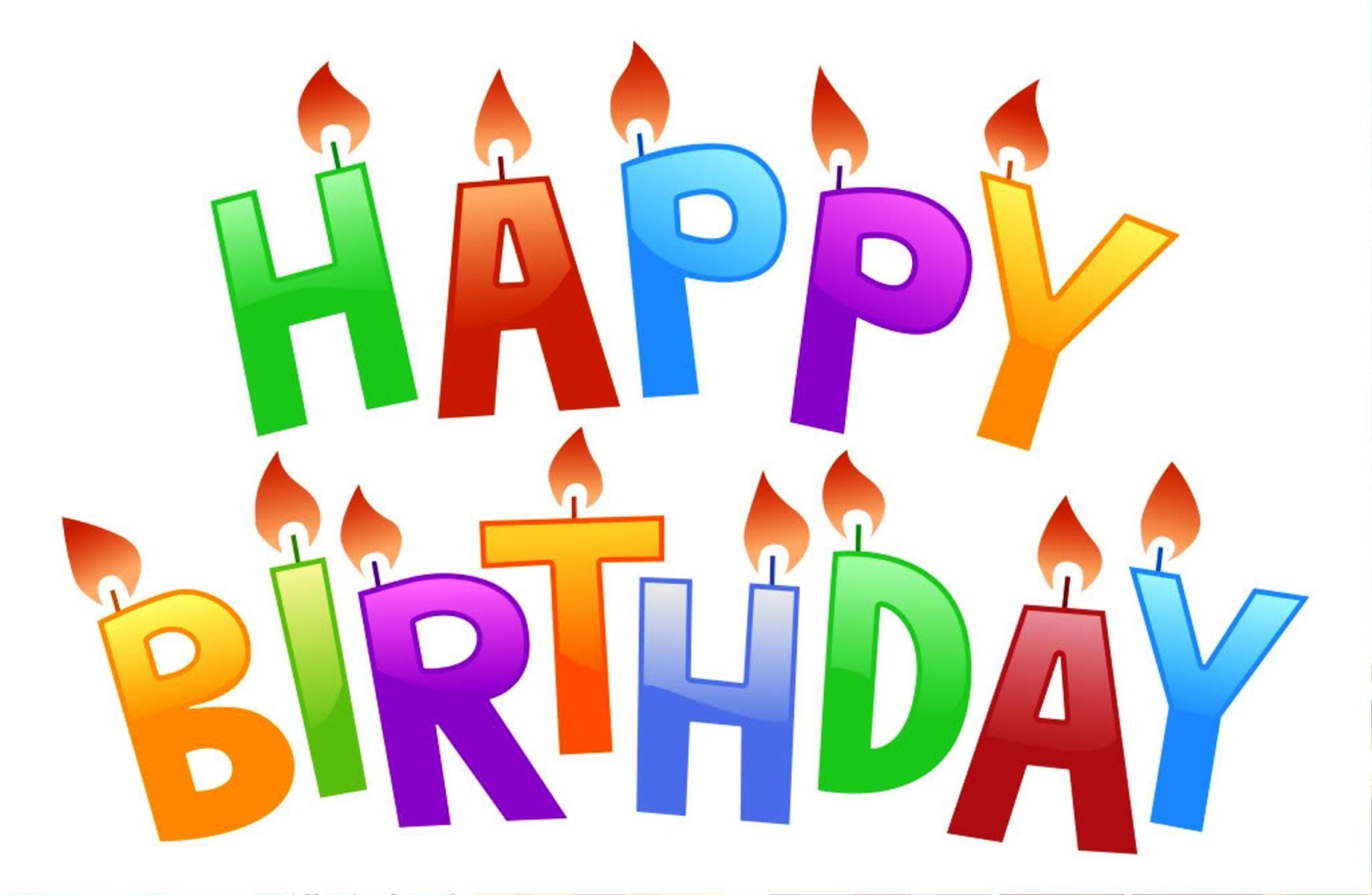 NGAMBAGA BINDARRY GIRRWAA COMMUNITY SERVICE INC.CLIENT CODE OF CONDUCTClient ‘Code of Conduct’ must be practiced when involved in NBGCS activities.All clients are required to:show your companions courtesy and respect;take any concerns you may have to the field worker;listen to the field workers instructions;not engage in disruptive or argumentative behaviour.If a client cannot be respectful to others and continually disturbs other people then they may be asked to leave the outing and in extreme cases not be offered future services. Therefore, if a participant feels they cannot be respectful they should decide for themselves to not attend that activity on that day.  AustraliaFind and circle all of the words that are hidden in the grid.
The remaining 49 letters spell a secret message.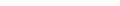 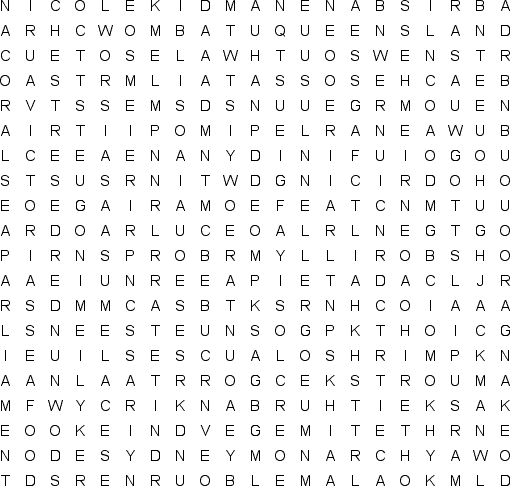 